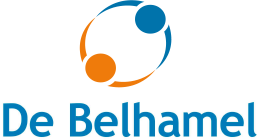 Dommelen, 19 januari 2021Betreft: Vragenlijst afstandsonderwijs periode januari 2021, materiaal ophalen, rapportgesprekken en noodopvangBeste ouder/ verzorger, VragenlijstBij de lockdown in het voorjaar van 2020 hebben we veelal onderwijs op afstand gegeven door kinderen instructiefilmpjes te laten kijken en kinderen pakketten mee naar huis te geven waarbij ze zelfstandig aan de slag konden. Dit was voor veel kinderen en gezinnen erg moeilijk. Na de kerstvakantie zijn we gestart met het online lesgeven. Uiteraard is dit nog steeds anders dan wanneer de kinderen fysiek in de klas onderwijs krijgen, daar kunnen we meer afstemmen op wat kinderen nodig hebben. Op afstand is dat veel lastiger. We hopen met deze manier van werken het contact tussen leerlingen en leerkracht warm te houden en te zorgen dat de leerkracht beter in kan spelen op datgene waar kinderen tegenaanlopen. Daarnaast is voor ons de meerwaarde dat kinderen in contact blijven met hun klasgenootjes. We zijn heel benieuwd naar hoe u het ervaart. Daarom hebben we een korte vragenlijst opgesteld. We verzoeken u deze te beantwoorden zodat we beter zicht hebben op hoe het gaat. U kunt deze vragenlijst digitaal invullen. Via de link komt u bij de vragenlijst terecht.  Zou u deze nog deze week willen invullen? Het zijn maar drie vragen. Dan kunnen we, in overleg met de medezeggenschapsraad, kijken welke aanpassingen we eventueel nog kunnen en moeten doen, mocht de schoolsluiting nog langer duren dan tot 8 februari. Alvast bedankt voor het invullen.  Voor de vragenlijst klikt u hier: https://forms.office.com/Pages/ResponsePage.aspx?id=U4EDWbdhR0W89JZ_6bq--ERW6xkZb85BpQ5JcwUtegxUOThBT0czWjU2S0tYMk4wNktHRjJENkRSRy4u Ophalen materiaal:Voor een goed verloop van de onlinelessen is het voor groep 5/6 fijn als de kinderen of hun ouder morgen (woensdag 20 januari) materiaal op school komen halen dat ze nodig gaan hebben. Lukt dit u morgen niet, mail dan svp met de leerkracht om een andere afspraak te maken. Materiaal voor kinderen van Het Facet ligt op woensdag 27 januari klaar op school. Alle groepen kunnen het materiaal ophalen door de rechter ingang op het grote plein te gebruiken. Het ligt dan klaar op de tafels tegenover de deur. Bij betreden van de school dienen volwassenen een mondkapje te dragen en de handen te desinfecteren. Voor de overige groepen is het op een andere wijze geregeld. Rapportgesprekken + noodopvang Binnenkort ontvangt u een mail met informatie over het inplannen van de rapportgesprekken, hoe u in kunt loggen voor de komende rapportgesprekken en wat onze mogelijkheden zijn qua tijden van de noodopvang voor kinderen in de categorie ‘kwetsbaar’ voor de komende week. We weten nu al dat volgende week vrijdagmiddag deze gesloten is voor kinderen uit deze categorie. We hopen maandagmiddag, dinsdagmiddag en donderdagmiddag wel te kunnen bieden. Zodra dat bekend is mail ik dit.Ouders in de categorie cruciaal beroep kunnen op de gebruikelijke wijze hun aanvraag indienen voor de periode tot 8 februari.  Mail naar directie@obsdebelhamel.nl met duidelijke vermelding naam kind, groep en dagdelen onder schooltijd. Indien dit de eerste keer is dient u de beroepen te benoemen in uw mail. Met vriendelijke groet, Dieneke Berends, locatiedirecteur